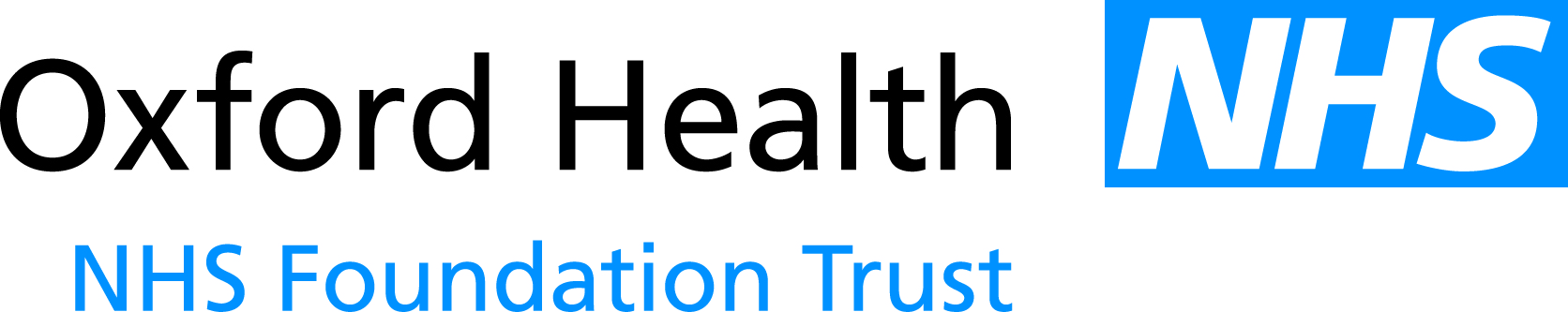 Report to the Meeting of the Council of Governors2 November 2016Performance Report to the Board – FY17 Month 6For: InformationThis is the Performance report for Oxford Health NHS FT reporting on Month 6 of FY17.Executive Summary12 out of 12 the NHS Improvement indicators have been achieved in September and for Quarter 2.NHS Improvement published the new Single Oversight Framework on 30 September. The framework is designed to help NHS providers attain and maintain Care Quality Commission ratings of ‘Good’ or ‘Outstanding’. The framework applies from 1 October 2016 and replaces the Monitor ‘Risk Assessment Framework’.From next month the Performance report to the Board will detail the new Single Oversight Framework indicators. RecommendationThe Council of Governors is asked to note the report.Author and Title: Charlotte Hunt, Performance Information Manger